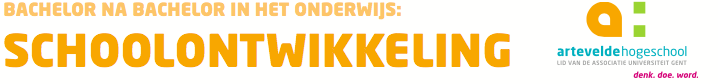 Tool voor schoolontwikkelaars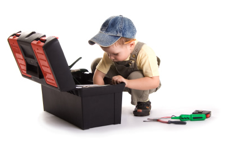 Nieuwe Autoriteit en Geweldloos verzet (Haïm Omer)
Wat is het? Een visie en methode om leerkrachten (of andere begeleidende volwassenen) te versterken in het omgaan met moeilijker gedrag van leerlingen (kinderen, jongeren, adolescenten)Wie of wat heb je nodig? Vorming/training/begeleiding-www.NAGVopschool.be  	-aanbod CNO A’pen/Wilrije         	-aanbod Eekhoutcentrum Kortrijk         	-op vraagBeleidskeuze Een paar trekkersWanneer kun je het gebruiken? Situaties met jongeren en moeilijk gedrag.Altijd.Nieuwe Autoriteit en Geweldloos Verzet zijn een totaalconcept.Wat levert het op? Meer krachtMinder gevoelens van onmachtMinder agressie/ongewenst gedragBetere relaties met jongeren/collega’s/ouders/…netwerkGefundeerde beleidsvisiePositieve plasdynamiekMeer verantwoordelijkheidPraktische tips (bladwijzer, aankondiging, waakzame zorg,…)…Waar vind ik meer informatie? / Bronnen?www.NAGVopschool.beGeweldloos verzet in gezinnen. Een nieuwe benadering van gewelddadig en zelfdestructief gedrag van kinderen en adolescenten. Haïm Omer/ Eliane Wiebenga. Bohn Stafleu van Loguum.Nieuwe autoriteit. Samen werken aan een krachtige opvoedingsstijl thuis, op school en in de samenleving. Haim Omer. Hognefe – MolemannBIGV
